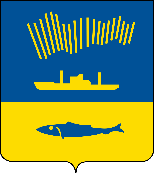 АДМИНИСТРАЦИЯ ГОРОДА МУРМАНСКАП О С Т А Н О В Л Е Н И Е 21.06.2023                                                                                                        № 2282В соответствии с Федеральным законом от 06.10.2003 № 131-ФЗ 
«Об общих принципах организации местного самоуправления в Российской Федерации», Уставом муниципального образования городской округ                       город-герой Мурманск, постановлением администрации города Мурманска 
от 21.01.2013 № 54 «О создании Программно-целевого совета города Мурманска» п о с т а н о в л я ю: 1. Утвердить состав Программно-целевого совета города Мурманска согласно приложению № 1 к настоящему постановлению.2. Утвердить перечень рабочих групп Программно-целевого совета города Мурманска согласно приложению № 2 к настоящему постановлению.3. Отменить постановления администрации города Мурманска:- от 28.09.2015 № 2711 «Об утверждении состава и перечня рабочих групп Программно-целевого совета города Мурманска»;- от 05.09.2016 № 2631 «О внесении изменений в приложение № 1 
к постановлению администрации города Мурманска от 28.09.2015 № 2711 
«Об утверждении состава и перечня рабочих групп Программно-целевого совета города Мурманска»;- от 28.03.2017 № 815 «О внесении изменений в приложения 
к постановлению администрации города Мурманска от 28.09.2015 № 2711 
«Об утверждении состава и перечня рабочих групп Программно-целевого совета города Мурманска» (в ред. постановления от 05.09.2016 № 2631)»;- от 04.08.2017 № 2572 «О внесении изменений в приложения 
к постановлению администрации города Мурманска от 28.09.2015 № 2711 
«Об утверждении состава и перечня рабочих групп Программно-целевого совета города Мурманска» (в ред. постановлений от 05.09.2016 № 2631, 
от 28.03.2017 № 815)»;- от 02.02.2018 № 232 «О внесении изменений в приложение № 1 
к постановлению администрации города Мурманска от 28.09.2015 № 2711 
«Об утверждении состава и перечня рабочих групп Программно-целевого совета города Мурманска» (в ред. постановлений от 05.09.2016 № 2631, 
от 28.03.2017 № 815, от 04.08.2017 № 2572)»;- от 27.03.2018 № 793 «О внесении изменений в приложения 
к постановлению администрации города Мурманска от 28.09.2015 № 2711 
«Об утверждении состава и перечня рабочих групп Программно-целевого совета города Мурманска» (в ред. постановлений от 05.09.2016 № 2631, 
от 28.03.2017 № 815, от 04.08.2017 № 2572, от 02.02.2018 № 232)»;- от 08.11.2018 № 3856 «О внесении изменений в приложение № 1 
к постановлению администрации города Мурманска от 28.09.2015 № 2711 
«Об утверждении состава и перечня рабочих групп Программно-целевого совета города Мурманска» (в ред. постановлений от 05.09.2016 № 2631, 
от 28.03.2017 № 815, от 04.08.2017 № 2572, от 02.02.2018 № 232, от 27.03.2018 № 793)»;- от 11.02.2020 № 346 «О внесении изменений в приложения № 1 и № 2 
к постановлению администрации города Мурманска от 28.09.2015 № 2711 
«Об утверждении состава и перечня рабочих групп Программно-целевого совета города Мурманска» (в ред. постановлений от 05.09.2016 № 2631, 
от 28.03.2017 № 815, от 04.08.2017 № 2572, от 02.02.2018 № 232, от 27.03.2018 № 793, от 08.11.2018 № 3856)»;- от 22.09.2020 № 2196 «О внесении изменений в приложения № 1 и № 2 
к постановлению администрации города Мурманска от 28.09.2015 № 2711 
«Об утверждении состава и перечня рабочих групп Программно-целевого совета города Мурманска» (в ред. постановлений от 05.09.2016 № 2631, 
от 28.03.2017 № 815, от 04.08.2017 № 2572, от 02.02.2018 № 232, от 27.03.2018 № 793, от 08.11.2018 № 3856, от 11.02.2020 № 346)»;- от 01.02.2021 № 215 «О внесении изменений в приложения № 1 и № 2 
к постановлению администрации города Мурманска от 28.09.2015 № 2711 
«Об утверждении состава и перечня рабочих групп Программно-целевого совета города Мурманска» (в ред. постановлений от 05.09.2016 № 2631, 
от 28.03.2017 № 815, от 04.08.2017 № 2572, от 02.02.2018 № 232, от 27.03.2018 № 793, от 08.11.2018 № 3856, от 11.02.2020 № 346, от 22.09.2020 № 2196)»;- от 03.06.2022 № 1467 «О внесении изменений в приложение № 1 
к постановлению администрации города Мурманска от 28.09.2015 № 2711 
«Об утверждении состава и перечня рабочих групп Программно-целевого совета города Мурманска» (в ред. постановлений от 05.09.2016 № 2631, 
от 28.03.2017 № 815, от 04.08.2017 № 2572, от 02.02.2018 № 232, от 27.03.2018 № 793, от 08.11.2018 № 3856, от 11.02.2020 № 346, от 22.09.2020 № 2196, 
от 01.02.2021 № 215)»;- от 18.10.2022 № 3103 «О внесении изменений в постановление администрации города Мурманска от 28.09.2015 № 2711 «Об утверждении состава и перечня рабочих групп Программно-целевого совета города Мурманска» (в ред. постановлений от 05.09.2016 № 2631, от 28.03.2017 № 815, от 04.08.2017 № 2572, от 02.02.2018 № 232, от 27.03.2018 № 793, от 08.11.2018 № 3856, от 11.02.2020 № 346, от 22.09.2020 № 2196, от 01.02.2021 № 215, 
от 03.06.2022 № 1467)».4. Отделу информационно-технического обеспечения и защиты информации администрации города Мурманска (Кузьмин А.Н.) разместить настоящее постановление с приложениями на официальном сайте администрации города Мурманска в сети Интернет.5. Редакции газеты «Вечерний Мурманск» (Сирица Д.В.) опубликовать настоящее постановление с приложениями.6. Настоящее постановление вступает в силу со дня подписания.7. Контроль за выполнением настоящего постановления возложить 
на заместителя главы администрации города Мурманска Синякаева Р.Р.Глава администрациигорода Мурманска                                                                         Ю.В. СердечкинСостав Программно-целевого советагорода МурманскаЧлены Программно-целевого совета:При невозможности участия в работе членов Программно-целевого совета производится замена:____________________Перечень рабочих групп Программно-целевого советагорода Мурманска____________________Приложение № 1к постановлению администрации города Мурманска от 21.06.2023 № 2282Сердечкин Юрий Валерьевич- глава администрации города Мурманска- председатель Программно-целевого советаДоцник Валентина Александровна- первый заместитель главы администрации города Мурманска- заместитель председателя Программно-целевого советаСинякаев Руфат Равильевич- заместитель главы администрации города Мурманска- заместитель председателя Программно-целевого советаДубинина Дарья Александровна- заведующий сектором проектной деятельности отдела стратегического планирования, целевых программ и международного сотрудничества комитета по экономическому развитию администрации города Мурманска- секретарь Программно-целевого советаАндреева Ирина Евгеньевна- заместитель председателя Совета депутатов города Мурманска (по согласованию)Бережный Константин Николаевич- председатель комитета по физической культуре, спорту и охране здоровья администрации города МурманскаБуч Ольга Вадимовна- генеральный директор некоммерческой организации «Ассоциация подрядчиков «Мурманшельф», общественный представитель автономной некоммерческой организации «Агентство стратегических инициатив по продвижению новых проектов» в Мурманской области по направлению «Предпринимательство и технологии», доктор экономических наук, профессор (по согласованию)Варич Андрей Сергеевич- председатель комитета по экономическому развитию администрации города Мурманска Гутнов Альберт Валентинович- заместитель главы администрации города Мурманска – председатель комитета по развитию городского хозяйстваДзюба Ольга Андреевна - депутат Совета депутатов города Мурманска 
(по согласованию)Коробков Сергей Евгеньевич- депутат Совета депутатов города Мурманска 
(по согласованию)Коробова Анастасия Федоровна- заместитель главы администрации города Мурманска - управляющий делами Крутелева Алена Владимировна- председатель комитета территориального развития и строительства администрации города МурманскаКрынжина Елена Ивановна- председатель комитета по культуре администрации города МурманскаЛарина Татьяна Михайловна - председатель комитета по образованию администрации города МурманскаЛевченко Людмила Михайловна- заместитель главы администрации города МурманскаНабатов Антон Геннадьевич- депутат Совета депутатов города Мурманска 
(по согласованию)Паскал Ольга Георгиевна- председатель комитета имущественных отношений города МурманскаПечкарева Татьяна Вадимовна- председатель комитета по социальной поддержке, взаимодействию с общественными организациями 
и делам молодежи администрации города МурманскаСысоев Андрей Иванович  - заместитель председателя Совета депутатов города Мурманска (по согласованию)Умушкина Ольга Викторовна- начальник управления финансов администрации города МурманскаЧервинко Анжелика Юрьевна- председатель комитета по жилищной политике администрации города МурманскаБережного Константина Николаевича- Блохиным Дмитрием Викторовичем- заместителем председателя комитета 
по физической культуре, спорту и охране здоровья администрации города МурманскаВарича Андрея Сергеевича- Ерасовой Вероникой Викторовной - заместителем председателя комитета по экономическому развитию администрации города МурманскаГутнова Альберта Валентиновича - Шаровым Олегом Валерьевичем- заместителем председателя комитета по развитию городского хозяйства администрации города МурманскаДубининой Дарьи Александровны- Сенчуковой Юлией Николаевной- начальником отдела стратегического планирования, целевых программ и международного сотрудничества комитета по экономическому развитию администрации города МурманскаКрутелевой Алены Владимировны - Молодых Аллой Геннадьевной - начальником юридического отдела комитета территориального развития и строительства администрации города МурманскаКрынжиной Елены Ивановны- Гуляевой Натальей Владимировной- заместителем председателя комитета по культуре администрации города МурманскаЛариной Татьяны Михайловны - Кочневой Натальей Павловной- заместителем председателя комитета по образованию администрации города МурманскаПаскал Ольги Георгиевны- Декатовой Натальей Михайловной- заместителем председателя комитета имущественных отношений города МурманскаПечкаревой Татьяны Вадимовны- Шевкошитной Ольгой Юрьевной- заместителем председателя комитета по социальной поддержке, взаимодействию с общественными организациями и делам молодежи администрации города МурманскаУмушкиной Ольги Викторовны- Болотских Ириной Петровной- заместителем начальника управления финансов администрации города МурманскаЧервинко Анжелики Юрьевны- Чударовым Максимом Геннадьевичем- заместителем председателя комитета по жилищной политике администрации города МурманскаПриложение № 2к постановлению администрации города Мурманска от 21.06.2023 № 2282№ п/пНаименование Руководитель Заместитель руководителя 1Рабочая группа «Повышение уровня и качества жизни населения города»Левченко Л.М. – заместитель главы администрации города МурманскаЛарина Т.М. – председатель комитета по образованию администрации города Мурманска2Рабочая группа «Повышение инвестиционной привлекательности города Мурманска и развитие его как деловой столицы Заполярья»Синякаев Р.Р. – заместитель главы администрации города МурманскаВарич А.С. – председатель комитета по экономическому развитию администрации города Мурманска3Рабочая группа «Инфраструктурная модернизация и обеспечение комфорта городской среды»Доцник В.А. – первый заместитель главы администрации города МурманскаГутнов А.В. – заместитель главы администрации города Мурманска – председатель комитета по развитию городского хозяйства4Рабочая группа «Развитие муниципального управления и гражданского общества»Коробова А.Ф. – заместитель главы администрации города Мурманска - управляющий делами Умушкина О.В. – начальник управления финансов администрации города Мурманска